PROGRAMA DE MEJORA REGULATORIA2023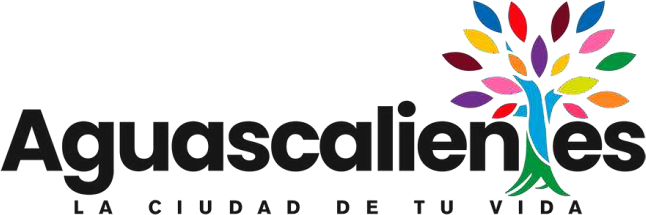 PROGRAMA DE MEJORA REGULATORIA:El Plan de Desarrollo Municipal 2021-2024 establece en su Eje 5 MUNICIPIO SOBRESALIENTE La construcción de un Municipio Sobresaliente requiere de generar más oportunidades, facilitando las condiciones de inversión y mejorando el otorgamiento de trámites y servicios que permita evolucionar a una ciudad inteligente con una visión de futuro, disminuyendo la brecha digital entre los habitantes del municipio y haciendo de este, la mejor ciudad para vivir. Entre las principales acciones de la estrategia 5.5. referente a Gobierno Digital Inteligente se tienen: Internet universal, Sistema de Semáforos, Mejora Regulatoria, Centros de Atención Municipal, Aguascalientes “Orgullo de México” y Aguascalientes una ciudad atractiva para el retiro.Ser un gobierno responsable en todo lo que respecta a su normatividad, siendo transparente y eficaz para dar respuesta mediante una serie de estrategias como lo son el centro de atención municipal en las delegaciones CAMD, así como la APP SMART de todas las entidades y municipios para peticiones y trámites, así como la city boss app, con el fin de pasar a una nueva era de la tecnología, un gobierno Smart para todos.Marco JurídicoFederal“…las autoridades de todos los órdenes de gobierno, en el ámbito de su competencia, deberán implementar políticas públicas de mejora regulatoria para la simplificación de regulaciones, trámites, servicios y demás objetivos que establezca la ley general en la materia.”Constitución Política de los Estados Unidos MexicanosConstitución Política de los Estados Unidos MexicanosArt. 25, último párrafo.Ley General de Mejora Regulatoria	Promulgada el 18 de mayo de 2018Decreto por el que se establece la Estrategia Integral de Mejora Regulatoria del Gobierno Federal y de Simplificación de Trámites y Servicios.Artículo DécimoEstatal“La mejora regulatoria es una política de Estado obligatoria para todas las autoridades estatales y municipales en sus respectivos ámbitos de competencia, cuyo objetivo es elevar la competitividad y productividad, así́ como garantizar la obtención de beneficios superiores a sus costos, el máximo bienestar para la sociedad y la transparencia.”Constitución Política del Estado Libre y Soberano de AguascalientesLey de Mejora Regulatoria y Gestión Empresarial para el Estado de AguascalientesPlan Estatal de Desarrollo 2016 – 2022Artículo 7°A, último párrafoCAPÍTULO V , CAPÍTULO II, Artículos 40 y41 y Sexto TransitorioPrograma Fomento al Desarrollo Tecnológico, Innovación y Mejora Regulatoria4.3	Aguascalientes	Mejor	Clima	de NegociosProyecto:	Programas	Operativos Municipales de Mejora RegulatoriaMunicipal“Definir y establecer las políticas y procedimientos que deberán observar las dependencias de la administración pública municipal en relación a una mejora regulatoria y simplificación administrativa.”Código Municipal de Aguascalientes	Artículo 110. XXIV, XXV, XXVI, XXX, XL,XLI y XXVI.Reglamento	Municipal	de	MejoraRegulatoriaPlan de Desarrollo Municipal 2021-2024	Eje 5 Municipio sobresaliente5.5 Gobierno Digital InteligenteMISIÓN DEL GOBIERNO MUNICIPALDe acuerdo al Plan de Desarrollo Municipal 2021-2024, la prioridad es hacer un Gobierno cercano, resolutivo, generoso, honesto y al servicio de las personas y de la comunidad y por eso establece su gran MISIÓN que es:HACER QUE AGUASCALIENTES SEA UN MUNICIPIO SEGURO, SOLIDARIO, SALUDABLE, SOSTENIBLE Y SOBRESALIENTE.LA VISIÓN DEL GOBIERNO MUNICIPALES HACER DE AGUASCALIENTES LA CIUDAD DE TU VIDA Y PARA LOGRARLO ESTABLECIO 5 EJES FUNDAMENTALES.1.- Municipio seguro2.- Municipio Solidario3.- Municipio Saludable4.- Municipio Sostenible5.- Municipio SobresalientePara cumplir con los trabajos relacionados en Mejora Regulatoria nuestras Ejes y políticas de acción serán los siguientes:CERTIFICACIONESPara el municipio de Aguascalientes es importante, la certificación de sus módulos, trámites y servicios, así como los procesos involucrado en las actividades realizadas en las diferentes áreas, ya que una de sus metas es buscar la mejora continua y ofrecer a la ciudadanía trámites y servicios fáciles de realizar. DE ACUERDO A LA ESTRATEGIA NACIONAL ¿CÓMO ESTAMOS EN MEJORA REGULATORIA? POLITICAS.El Código municipal en su artículo 110 de las atribuciones de la Secretaria de Administración en la fracción XXIV se tiene establecido específicamente que es quien deberá implementar el conjunto de acciones que se realizaran para mejorar las actividades y procurar los mayores beneficios para la sociedad con los menores costos posibles, mediante la formulación normativa de reglas e incentivos que estimulen la innovación, la productividad, la eficiencia y la competitividad.XXIV.-Definir y establecer las políticas y procedimientos que deberán observar las Dependencias de la administración Pública Municipal en relación a una Mejora Regulatoria y Simplificación Administrativa.Reglamento Municipal de Mejora Regulatoria donde establece las Instituciones, las Herramientas, los mecanismos de evaluación, así como los incentivos y sanciones para su adecuada instrumentación y ejecución.INSTITUCIONES:El Presidente Municipal, el Secretario de Administración, el Coordinador General de Gobierno Digital tienen las facultades y atribuciones para implementar la Mejora Regulatoria en el Municipio.El Municipio tiene normada la aplicación de la Mejora Regulatoria ya que cuenta con su Reglamento Municipal de Mejora Regulatoria publicado en el diario oficial del Estado de Aguascalientes el 28 de agosto de 2018.Se cuenta con un Consejo Municipal de Mejora Regulatoria conformado por representantes, de los diferentes Sectores Sociales, con el objeto de orientar mejor las políticas públicasEl titular de cada las Dependencias tiene designada una persona que será el enlace, entre la autoridad de Mejora Regulatoria y la Dependencia que corresponda.HERRAMIENTAS.1.- Registro Municipal de Trámites y Servicios.El Municipio cuenta con un Registro Municipal de Trámites y Servicios cuya presentación es en forma de Guía de Trámites y Servicios, que presentan la información más relevante para el ciudadano como son: nombre del trámite oservicio, descripción, fundamento jurídico, tiempo de respuesta, dirección, requisitos, costo entre otros.Los trámites Municipales se encuentran en dos plataformas para su consulta en las páginas oficiales del Municipio y de Gobierno del EstadoREGISTRO DE REGULACIONES:El Municipio cuenta con un registro de Regulaciones el cual cuenta con 278 ordenamientos jurídicos de diferentes tipos como son Acuerdos, reglamentos, Códigos, Leyes entre otros y se actualiza cada 3 meses es de fácil acceso para la ciudadanía, para que cuando lo necesiten puedan verificar que lo que se les piden en algún trámite está debidamente sustentado y evitar que los sujetos obligados puedan aplicar regulaciones adicionales a las inscritas y aplicarlas de forma distinta a como están establecidas.REGISTRO DE VERIFICADORES.Se cuenta con un Padrón de Verificadores publicado en el link https://www.ags.gob.mx/cont.aspx?p=5003 y contiene la siguiente información nombre del servidor público, numero de empleado, adscripción, dirección, cargo, no. Telefónico, nombre, cargo y correo de su jefe inmediato, vigencia del cargo nombramiento, tipo de verificador, nombramiento y fotografía, los registrados son de las Secretarias de Desarrollo Urbano, Medio Ambiente y Desarrollo Sustentable y Finanzas, esto con la finalidad de si se tiene alguna duda de alguna persona que pase a hacer alguna visita puedan consultarlo ya que viene nombre, foto, dependencia a la que pertenece, jefe inmediato entre otros datos.CENTRO DE ATENCIÓN MUNICIPALEs un espacio público donde están concentrados los trámites y servicios de mayor demanda en el Municipio, además ofrece aparte de la realización de los trámites que la ciudadanía pueda presentar sus quejas, protestas ciudadanas, así como sugerencias de Mejora.Actualmente en el Centro de Atención Municipal se pueden realizar más de 170 tramites, municipales, estatales y federales, con esto se logra una mayor simplificación y reducción de tiempo en la realización de los trámites y servicios.PROGRAMA DE SIMPLIFICACIÓN DE TRÁMITES Y SERVICIOS               PROGRAMA DE REGULACIONES  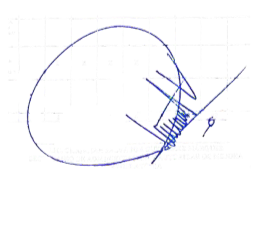 A U T O R I Z OLic Christian Salvador Gutiérrez Márquez                          Secretario de Administración y Autoridad de Mejora RegulatEjePolítica de acciónObjetivoAcciónUnidadFrecuen ciaMeta4.	Municipio Sostenible4.7	LaCultura	del AguaElevar el nivel de cultura del agua en el usuario sobre: cuidado y reúso del agua, cultura del pago del servicio”, “trámites ágiles” u otros.Coadyuvar en el desarrollo de una App que permita simplificar		los trámites	de	los usuarios	ante		el Organismo Operador				eincrementar la cultura del pago. (Comp. Camp.).AplicaciónTrianual14.	Municipio Sostenible4.17Ciudades Inteligentes:Uso intensivo de las TIC en la creación y mejoramientode	los	sistemas	queAtención Especializada en elTrámites expedidosAnual400Desarrollo Urbanocomponen la ciudad para mejorar la habitabilidad, viabilidad, sostenibilidad y la eficiencia de los sistemas de Control Urbanos, incrementando la calidad y eficiencia en la entrega de servicios básicos a través de una variedad de e-soluciones; empoderando a la ciudadanía    mediante    el acceso a oportunidades y conocimiento; y, enfocarse a los retos climáticos y los riesgos en casos de desastre a través de nuevas tecnologías.Sector Inmobiliario Preponderante.Módulo CANADEVI.Adecuación del Marco Normativo UrbanoActualizaciónTrianual1.Tiempo	derespuesta	portrámite	enpromedio	en “servicios clave”.“Licencia	de Construcción (menores a 60 m2) DíaTrianual1.Constancia Municipal	de Compatibilidad urbanística.Trianual10Atención	a reportes ciudadanosAnual75%Eje 5.Municipio Sobresaliente.5.5Gobierno Digital InteligenteSer un gobierno responsable en todo lo que respecta	a		su normatividad,		siendo transparente y eficaz para dar respuesta mediante una serie de estrategias como lo son el centro de atención municipal en las delegaciones CAMD, así como la APP SMART de todas las entidades y municipios para peticiones y trámites, así como la cityboss app, con el fin deMejora Regulatoria Inteligente (Comp. Camp.).Porcentaje	de reducción derivado de la implementación del	Programa de Simplificación de		Cargas Administrativas (SIMPLIFICATrianual2.94%pasar a una nueva era de la tecnología, un gobierno Smart para todosDesarrollo Organizacional Inteligente..Manuales	de Organización.Trianual100%OrganigramasTrianual100%Digitalización de trámites (Comp. camp..).Trámites	y servicios digitales ImplementadosTrianual67Expediente Digital	de Ciudadano.Trianual1Internet universal en	espacios públicos.Espacios públicos operandoTrianual128Tarjeta	Única (Smart card).SistemaTrianual1Firma Electrónica.Firma electrónica implementadaTrianual30%Emprendimiento vía internet.SiteTrianual1CERTIFICADOOTORGADO POR:PROSARESARE en línea de punta a puntaComisión Nacional de Mejora	Regulatoria (CONAMER)PROSIMPLIFICASimplificación de los 22 trámites más costosos para el Municipio de Aguascalientes.Comisión Nacional de Mejora	Regulatoria (CONAMER)VEC´SImplementación y funcionamiento del Módulo de la Ventanilla Única de la Construcción iniciando con13 trámites en línea de punta a puntaComisión Nacional de Mejora	Regulatoria (CONAMER)ISO 9001-2015Mantener certificación del Proceso Protesta CiudadanaInter	Americas	Standars Service (INTERA)DEPENDENCIATRÁMITE SERVICIOOREDU- CCIÓN DE TIEMPOS DE RESPUES TAAUMEN TO	DE DIGITAL IZA- CIÓNREDUCCIÓN DE REQUISITOSELIMINA- CIONOTROSOTROSCCAPAMAPermiso	dedescarga de aguas residuales al alcantarillado del Municipio de AguascalientesPermiso	dedescarga de aguas residuales al alcantarillado del Municipio de AguascalientesXXXLenguaje ciudadanoAsesoría para el cumplimiento de requisitosLenguaje ciudadanoAsesoría para el cumplimiento de requisitosCCAPAMASolicitud	deanuencia	paralicencia	de construcciónSolicitud	deanuencia	paralicencia	de construcciónXXCCAPAMASolicitud de factibilidades de servicios de agua potable	yalcantarillado para sub-divisiónSolicitud de factibilidades de servicios de agua potable	yalcantarillado para sub-divisiónXXXAmpliar vigenciaAmpliar vigenciaCCAPAMACredencializaciónCredencializaciónXAmpliarlan	paran	paravigenciadescuentos en eldescuentos en elconsumo	delconsumo	delagua,	aagua,	apensionados/as,pensionados/as,jubilados/as,jubilados/as,personaspersonasmayores adultasmayores adultasy	personas	dey	personas	deescasos recursosescasos recursosDIF MUNICIPALInscripción a personas Adultas MayoresInscripción a personas Adultas MayoresXXAsesoría para el cumplimiento de requisitosAsesoría para el cumplimiento de requisitosDESARROLLO SOCIALInscripción a las academias	y/ocentrosInscripción a las academias	y/ocentrosXXXAsesoría elparadeportivos Municipalescumplimiento de requisitoscumplimiento de requisitosDESARROLLO SOCIALDESARROLLO SOCIALEstímulos para el desarrollo FamiliarXXXLenguaje ciudadanoLenguaje ciudadanoDESARROLLO URBANODESARROLLO URBANOFormato Único del Sistema de Apertura Rápida de Empresas (FUSARE)presen cialXXXAsesoría para el cumplimiento de requisitos.Asesoría para el cumplimiento de requisitos.DESARROLLO URBANODESARROLLO URBANOFormato		Único del	Sistema Rápida			de Empresas (FUSARE)		enlíneaXXX..DESARROLLODESARROLLOSolicitud	deXXXAsesoría paraAsesoría paraURBANOURBANOlicencia	deElElconstrucción,CumplimientoCumplimientoparade requisitos.de requisitos.construcciones,reparaciones	oampliacionesmenores de 60mts2	desuperficie en unacasa	habitaciónunifamiliarDESARROLLODESARROLLOSolicitud	deXXXReducciónDeURBANOURBANOlicencias	deserviciosConstrucciónExternospara	usodiferente	alhabitacional.DESARROLLO URBANODESARROLLO URBANOSolicitud de rectificación de número oficialXXXReducción servicios externos.DeDESARROLLODESARROLLOLicencia	deXXXLimitarURBANOURBANOconstruccióncreaciónDemayor	a	60archivosDemetrosrespaldocuadradosDESARROLLO ECONOMICOYMicrocréditos para emprendedoresXXXLenguaje ciudadanoLenguaje ciudadanoTURISMO MUNICIPALAsesoríaFINANZASApertura	delicencia	de funcionamiento normalXXXAsesoría para el cumplimiento de requisitosFINANZASTrámite		de declaración ´para del	impuesto sobre Adquisición	de Bienes InmueblesXXXManual informativo,Lenguaje ciudadanoFINANZASRegistro de fierro para marcar ganadoXXXLenguaje ciudadanoAsesoríaSEMADESUSolicitud	deXXXReducirautorización contiempos en elvigencia	anualanálisis técnicoy/o	por	únicaocasión para ladisposición	finalde RSU, manejoespecial y llantasen	el	rellenosanitario	SanNicolás.SEMADESUPermiso ambiental	de funcionamientoXXXAsesoría para el cumplimiento de requisitosSEGURIDAD PÚBLICAPermisos para realizar trabajos en la vía públicaXXXLenguaje ciudadanoHConstancia	deXXXAsesoría paraAYUNTAMIENTOautorización	deElprograma internoCumplimientoy	planes	dede requisitosemergencia	deacuerdo	a	suclasificación	deriesgoH AYUNTAMIENTOExpedición	deregistros	enXXXLenguaje ciudadanomateria	de protección civilDEPENDENCIAREGULACIONCREACIÓNMODIFICACIONELIMINACIONOTROSFINANZASLEY DE INGRESOSXFINANZASPRESUPUESTO DE EGRESOSXSECRETARIA DE ADMINISTRACIÓN REGLAMENTO DE MEJORA REGULATORIA DEL MUNICIPIO XSECRETARIA DE ADMINISTRACIÓNREGLAMENTO DE ARCHIVOS DEL MUNICIPIO DE AGUASCALIENTESXSECRETARIA DE SEGURIDAD PUBLICAREGLAMENTO DE MOVILIDAD Y SEGURIDAD VIAL DEL MUNCIIPIO DE AGUASCALIENTES XSECRETARIA DE SEGURIDAD PUBLICAREGLAMENTO DEL SISTEMA INTEGRAL DE DESARROLLO POLICIAL DEL MUNICIPIO DE AGUASCALIENTES XDIF MUNICIPALREGLAS DE OPERACIÓN DEL COMITÉ MUNICIPAL PARA EL DESARROLLO INTEGRAL DE LA FAMILIAXDESARROLLO SOCIALREGLAS DE OPERACIÓN JUNTOS POR LA MOVILIDAD XCOORDINACION GENERAL	DE SALUD PUBLICAREGLAMENTO INTERIORX